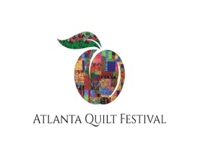 Call for EntriesAtlanta Quilt Festival ExhibitAugust 2, 2024 – September 8, 2024 Southwest Arts Center, 915 New Hope RD, Atlanta GA 30331 The Atlanta Quilt Festival, Inc. (AQF) is pleased to announce its annual quilt competition. In keeping with the mission of the Atlanta Quilt Festival, all interpretations are welcome. The exhibition is open to all quilt makers.This is a juried exhibition focusing on Traditional, Art, Modern and African American Heritage quilts. All quilts must have three (3) layers (top, batting and backing). Quilts should not exceed 60 inches wide and 72 inches long.Ribbons and a cash prize will be awarded for best Traditional, Art, Modern, African American Heritage, and Best in Show. Apply using digital form online at atlantaquiltfestival.com or print downloadable entry form and email to info@atlantaquiltfestival.com.Entry Fee: $10.00 for each quiltIMPORTANT DATES:March 1, 2024   	Entries Open to PublicJune 1, 2024		Entries ClosedJune 15, 2024		Notification of AcceptanceJuly 15, 2024             Quilts due to AQFAugust 2, 2024   	Exhibit Opens  September 8, 2024	Exhibit ClosesSeptember 10, 2024	Pickup/Mail QuiltsRules of ENTRY:Entries accepted March 1 through June 1, 2024. Include photos and $10.00 entry fee per quilt. Mail to Atlanta Quilt Festival, 505 Stonebriar Way, SW, Atlanta, GA 30331 or email entry form to info@atlantaquiltfestival.com or enter online at atlantaquiltfestival.com.Quilts may not exceed 60 inches wide and 72 inches long and must have a 4-inch hanging sleeve and label on the back with the name of quilt, quilter’s name and contact information.Submit at least one full view of the completed quilt and one detail view. Only three quilts may be submitted. A separate entry form is required for each quilt.The entry fee is non-refundable and is applied to the cost of presenting the exhibition.If you mail your quilt, please include return postage.FOLLOW AQF ON FACEBOOK AND INSTAGRAM FOR UPDATES.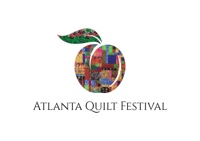 Atlanta Quilt Festivalatlantaquiltfestival.comSUBMISSION/RECEIPT/ACCEPTANCE FORMPlease complete a separate form for each quilt submitted. Name:_________________________________________________________________	 Phone: _________________Address: ___________________________________________City ________________ State ____ Zip ____________Quilt Name: _____________________________________ Quilt size (inches) Length_________   Width___________    Description of Quilt and Techniques Used (Required): _________________________________________________ ________________________________________________________________________________________________________________________________________________________________________________________________ Name of Quilter (if artist did not quilt) ___________________ Name of pattern if applicable ___________________    Categories: Please select a category.________Traditional ______Art Quilt   _____Modern ________African American HeritageIs your quilt for sale? 	___Y 	___N 		Selling price: ____________________ If you sell your quilt during the festival, a donation to AQF is requested.HOLD HARMLESS AGREEMENT I hereby agree to submit one or more pieces of my quilts to the Atlanta Quilt Festival () for exhibition. I hereby release and hold harmless the AQF from any and all claims and suits arising from the theft, loss or damage to my quilt submitted to the AQF for exhibit, provided that AQF handles my quilt with reasonable and due care according to standards in the artistic and quilting industry. I also release and hold harmless the AQF from any and all claims and suits arising from the theft, loss or damage to my quilt that is accepted for exhibit, except to the extent that my quilt may be covered by any insurance or other compensation agreements held by entities where my quilt is exhibited. I understand that the Venue will handle my quilt with reasonable and due care while it is in its possession, according to the standards in the artistic and quilting industry.Electronic Signature of Quilter:As the owner of this quilt, I certify the information provided here is true. By entering my name in the field below, I certify that I fully authorize the AQF to accept it as my authorized signature._______________________ _______________ SIGNATURE OF QUILTER (Electronic Signature) 				Date ****************************************************************************** ACCEPTED/DECLINED The piece described above was accepted for the exhibit: ______Y    _____N      Date_______Signature of AQF Representative: _________________________________________________________________ ******************************************************************************RETURN OF QUILT AFTER SHOW I hereby acknowledge receipt of my quilt _____________________________________ Date _____________________SIGNATURE OF QUILTER (Electronic Signature) Mail to: Atlanta Quilt Festival, 505 Stonebriar Way SW, Atlanta, GA 30331. If there are additional questions, please email info@atlantaquiltfestival.com or call 404-444.3231. Follow AQF on Instagram Facebook for updates.